Численность обучающихсяобщая численность обучающихся - 80за счет бюджетных ассигнований федерального бюджета (в том числе с выделением численности обучающихся, являющихся иностранными гражданами) - -за счет бюджетов субъектов Российской Федерации (в том числе с выделением численности обучающихся, являющихся иностранными гражданами) - -за счет местных бюджетов (в том числе с выделением численности обучающихся, являющихся иностранными гражданами) - - по договорам об образовании, заключаемых при приеме на обучении за счет средств физических и (или) юридических лиц (в том числе с выделением численности обучающихся, являющихся иностранными гражданами) - -общее число обучающихся, являющихся иностранными гражданами - -Язык(–и) на которых осуществляется обучениерусскийОб использовании электронного обучения и дистанционных образовательных технологийНе предусмотреноМатериально-техническое обеспечение образовательной организацииОборудованные учебные кабинетыМетодический кабинет, где можно получить консультацию старшего воспитателя;Спортивный зал и музыкальный  - проведение образовательной деятельности с детьми по физическому развитию, организация спортивных праздников, досуга; проведение образовательной деятельности по художественно-эстетическому развитию. Организация концертов, спектаклей, праздников, развлечений.Кабинет учителя-логопеда - обследование воспитанников и выявление среди них детей, нуждающихся в профилактической и коррекционно-речевой помощи.Объекты для проведения практических занятийВ ДГ МКОУ «Эльтонская СШ» оборудованы объекты для проведения практических занятий: 3 групповых комнат для проведения образовательной деятельности, групповых мероприятий, режимных моментов.Предметная среда всех помещений оптимально насыщена, выдержана мера «необходимого и достаточного» для каждого вида деятельности, представляет собой «поисковое поле» для ребенка, стимулирующее процесс его развития и саморазвития, социализации и коррекции.БиблиотекаМетодический кабинетОсуществление методической помощи педагогам; организация консультаций, педсоветов, семинаров и других форм повышения педагогического мастерства.Оснащение: выставка дидактических и методических материалов для организации работы с детьми по различным направлениям. Библиотека методической, педагогической и детской литературы; библиотека периодических изданий; демонстрационный, раздаточный материал для образовательной деятельности. Документация по содержанию работы ДОУ (годовой план, протоколы педсоветов, тетрадь учета поступающих и используемых материалов, работа по аттестации, информация о состоянии работы по реализации программы и др.) Игрушки, наборы картин, муляжи. Альбомы народных промыслов: гжель, хохлома, городец, дымка и др. Ноутбук, принтер, МФУ.Объекты спорта- Спортивный зал, совмещенный с музыкальным.
- Спортивная площадка на территории  ДГ МКОУ «Эльтонская СШ» оснащена спортивными лабиринтами.
- Игровые площадки на участках оснащены малыми игровыми формами, верандами, цветниками.
- Спортивные уголки в группах укомплектованы достаточным спортивным оборудованием для игр с детьми.Средства обучения и воспитанияИнформационно-техническое оснащение образовательного процесса также соответствует современным требованиям, требованиям безопасности, имеется потенциал наглядного сопровождения воспитательно-образовательного процесса, возможность использования современных информационно-коммуникационных технологий в воспитательно-образовательном процессе. В детском саду имеются:Информация о подключении к сети Интернет: нет.Детский сад оснащен необходимой методической литературой и дидактическими играми. В качестве ориентиров для подбора игр, игрушек, дидактического материала, издательской продукции выступают общие закономерности развития ребенка на каждом возрастном этапе. Подбор игрового оборудования, дидактических материалов осуществляется для тех видов деятельности ребенка, которые в наибольшей степени способствуют решению развивающих задач на уровне дошкольного образования (игровая, продуктивная, познавательно-исследовательская, коммуникативная, трудовая, музыкально-художественная деятельности, восприятие художественной литературы), а также с целью активизации двигательной активности ребенка.Готовность методического кабинета к осуществлению воспитательно-образовательной работы (соответствие учебно-методического обеспечения требованиям программ, наличие методической, детской художественной литературы, игрушек, пособий, поделок для организации разнообразной деятельности детей) соответствует требованиям. Также большое количество детской познавательной и художественной литературы имеется в группах, педагоги и воспитанники пользуются этой литературой во время совместной и самостоятельной образовательной деятельности.Условия питания обучающихся в учрежденииВ ДГ МКОУ «Эльтонская СШ» в каждой группе организованы безопасные условия для получения правильного питания воспитанниками детского сада. Все воспитанники обеспечены горячим питанием, которое готовится на пищеблоке детского сада. МКОУ «Эльтонская СШ» обеспечивает качественное сбалансированное 4-х разовое питание детей в соответствии с их возрастом и временем пребывания в ДГ МКОУ по нормам, установленным законодательством Российской Федерации в сфере организации детского питания. Детский сад на каждый день составляет меню в соответствии с примерным десятидневным меню для питания детей дошкольного возраста в дошкольной организации. Приготовление блюд осуществляется по технологическим картам.Условия охраны здоровья обучающихсяВ ДГ МКОУ «Эльтонская СШ» созданы необходимые условия для развития детей, охраны и укрепления их здоровья. Пространственная организация среды детского сада соответствуют требованиям СанПиН и обеспечивают образовательную и физкультурно-оздоровительную работу с учетом современных требований и интересов детей. Создание гигиенических, педагогических, эстетических условий и комфортной психологической обстановки - являются основой здоровой среды пребывания детей в детском саду.Планирование и проведение работы по охране здоровья воспитанников осуществляется в двух направлениях: педагогическом и медицинском. Медицинское обслуживание детей в ДОУ осуществляется ГБУЗ "Палласовская ЦРБ". В образовательном учреждении с целью охраны здоровья воспитанников проводятся следующее мероприятия: проведение профилактических осмотров; мероприятия по обеспечению адаптации в образовательном учреждении; осуществление систематического медицинского контроля за физическим развитием воспитанников и уровнем их заболеваемости; обеспечение контроля за санитарно-гигиеническим состоянием образовательного учреждения; осуществление контроля за физическим, гигиеническим воспитанием детей, проведением закаливающих мероприятий; осуществление контроля за выполнением санитарных норм и правил. Состояние и содержание территории, здания, помещений соответствует требованиям действующих санитарно-эпидемиологических правил (Постановление Главного государственного санитарного врача РФ от 28.09.2020 г. N 28 «Об утверждении СанПиН 2.4.3648-20 «Санитарно-эпидемиологические требования к организациям воспитания и обучения, отдыха и оздоровления детей и молодежи»).В рамках системы охраны здоровья предусмотрена:-оптимизация режима дня;-улучшение питания;- осуществление профилактических мероприятий;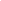 -контроль за физическим, психическим состоянием детей;-внедрение эффективных принципов развивающей педагогики оздоровления;-обеспечение условий для успешной адаптации дошкольников к детскому саду и школе;-формирование у детей и родителей мотивации к здоровому образу жизни.В ДГ МКОУ оборудованы прогулочные площадки, где созданы возможности для прыжков, упражнений в равновесии.Работа по физическому воспитанию дошкольников в ДГ МКОУ строится с учетом возрастных и психологических особенностей детей при четко организованном медико-педагогическом контроле, соблюдении оптимального двигательного режима.Физкультурно-оздоровительная работа осуществляется в следующих формах: утренний прием детей на свежем воздухе (в теплый период года); проведение утренней гимнастики (на свежем воздухе в теплый период года), физкультминуток, динамических пауз, игр с движениями в свободной деятельности; организованная двигательная деятельность, согласно учебному плану(с обязательным проведением одного занятия на свежем воздухе); музыкально-ритмические движения; спортивные досуги и развлечения; гимнастика после сна, дыхательные упражнения; ежедневный режим прогулок –2 раза в день; сбалансированное питание.Взаимодействие с семьей в процессе охраны и укрепления здоровья детей при поддержке дошкольного учреждения состоит в мотивации на готовность принимать помощь и поддержку от специалистов МКДОУ в вопросахсохранения и укрепления здоровья ребенка, на активное участие в физкультурно-оздоровительной работе и создании культурных традиций детского сада. В целях создания единого образовательного пространства для детей, родителей и педагогов проводятся совместные мероприятия, в которых участвуют дети вместе со своими родителями.Посещаемость в ДГ МКОУЗаболеваемость в ДГ МКОУДоступ к информационным системам и информационно-телекоммуникационным сетямДоступ воспитателей к информационным системам и информационно-телекоммуникационным сетям осуществляется в методическом кабинетеДоступ воспитанников к информационным системам и информационно - телекоммуникационным сетям не предусмотрен основной образовательной программой ДОУ.Музыкальный центр1Магнитофон3Пианино1Мультимедийный проектор1Экран1Ноутбук1Принтер1МФУ1Музыкальная колонка2Учебный год2019-20202020-20212021-2022Показатели 78,859,453,3Учебный год2019-20202020-20212021-2022Показатели 131920